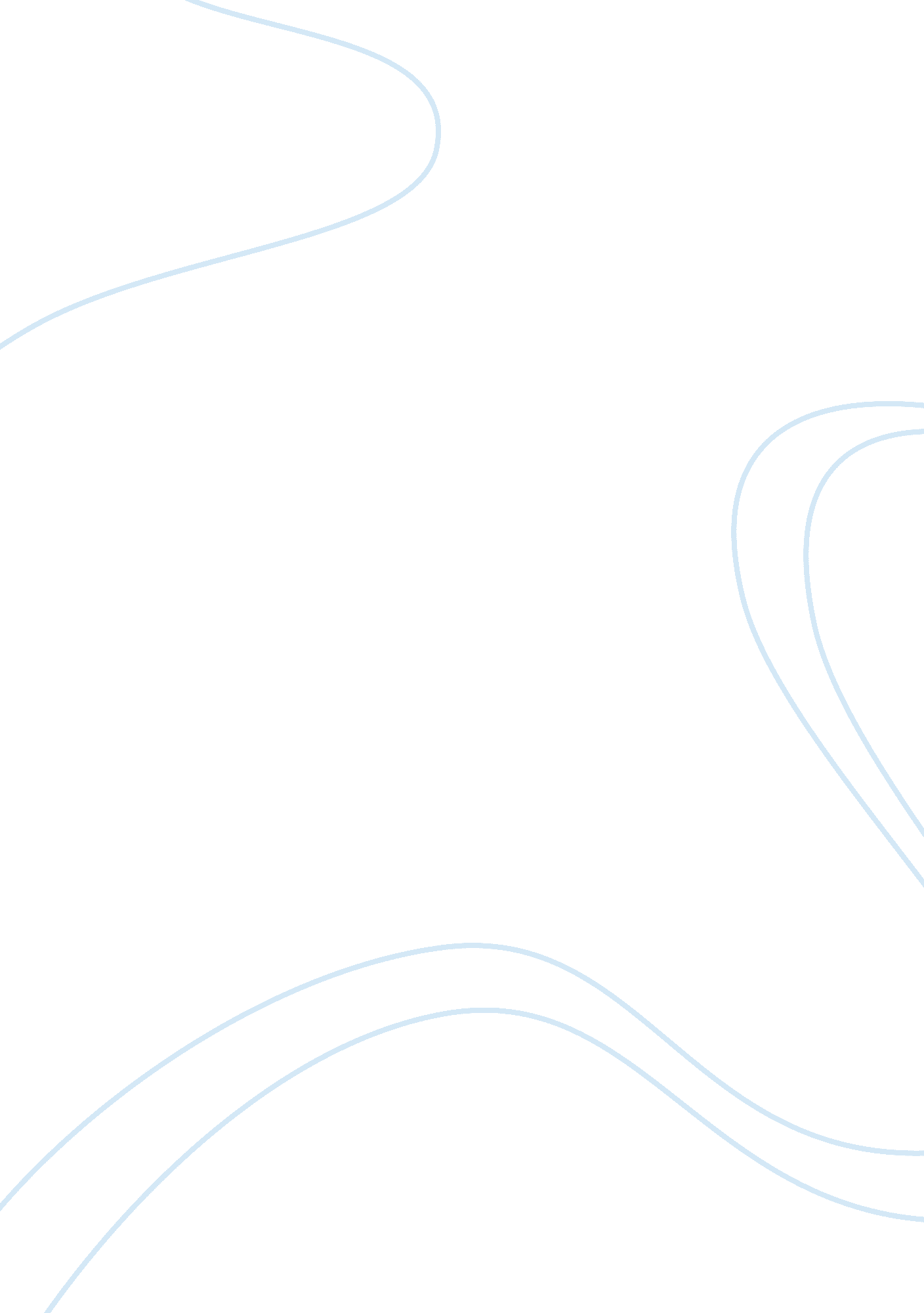 Memento psychology paper flashcard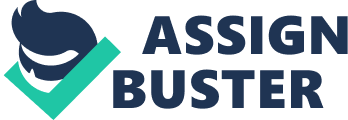 1 Position Paper On MEMENTO MEMENTO : Critical Analysis General Psychology By: Martin Ortiz Cumberland County College October 27, 20011 2 Introduction Leonard Shelby (Guy Pierce), is an insurance claims investigator who witnessed his wife’s rape and murder and was hit in the head trying to intervene. He now suffers from anterograde amnesia and can only remember things in his life prior to the night of his wife’s murder. When the police did their investigation on his wife’s murder, they did not find any clues supporting Leonard’s testimony about that night prompting Leonard to do his own investigation. Because of his short term memory loss Leonard, cannot transfer information from his short term memory to his long term memory and cannot recall or does not have any recognition of memory past his wife’s death without the notes and pictures to help himself remember. Leonard writes notes on pictures, that he takes with his Polaroid, and tattoos on his body with important facts and information about his wife’s murder case to help him remember the next day. This was something he learned from a previous insurance claim of a gentleman by the name of Sammi Jankis. Leonard talks about his first big claims investigation and a gentleman called Sammy Jankis (Stephan Tobolowksy) and his wife, who were in a car accident. Sammi suffered minor injuries in the accident but since then, he could not remember anything over a long period of time. After several tests Leonard determined that Sammi was suffering from a psychological condition and not physical condition. They turned his claim down because the insurance company only covered a physical condition and not a mental condition. Sammi Jankis story helped Leonard understand his situation because Sammi suffered from short term memory loss due to the accident and he used to leave himself notes in order to remember certain things everyday. As Leonard recalls the events of that fateful night and with information from officer, James E. Gammell (Joe Pantoliano) and a bar maid named Natalie (Carrie-Anne Moss), Leonard tries find the suspect who got away and get revenge for his wife’s death. But as he gets closer to finding out the truth, Leonard feels as though someone is 3 trying to set him up to kill the wrong guy. With only his pictures, tattoos, and flashbulb memories of the night of the murder, Leonard tries to figure out who raped and killed his wife using information from his new friends. 4 Key Terminology Anterograde amnesia- amnesia in which memory is lost for events that follow an injury. Short term memory- memory that holds information for 15 to 25 seconds and stores it according to its meaning rather than as mere sensory stimulation and to retain this information one must practice repetitive rehearsal. Long term memory- memory that stores information on a relatively permanent basis, although it may be difficult to retrieve. Elaborate rehearsal will help move the information into long-term memory. Recall- memory task in which specific information must be retrieved Recognition- memory task in which individuals are presented with a stimulus and asked whether they have been exposed to it in the past or to identify it from a list of alternatives. Flashbulb memories- memories centered on a specific, important, or surprising event that are so vivid it is as if they represented a snapshot of the event. 5 Conclusion After watching the movie Memento, 